Aicinām jaunatnes darbiniekus piedalīties Kurzemes reģiona apmācībās “Jauniešu iesaistīšana un motivēšana”Apmācības “Jauniešu iesaistīšana un motivēšana” ir apmācības par neformālās izglītības iespējām darbā ar jaunatni - jauniešu iesaistīšanai un motivēšanai.Apmācību mērķis ir pilnveidot jaunatnes darbā iesaistīto zināšanas par jauniešu iesaistīšanas un motivēšanas iespējām, sniegt teorētisku ieskatu un praktisku pieredzi par neformālās izglītības iespējām jauniešu iesaistīšanā un motivēšanā, kā arī apmācīt par neformālās izglītības metodēm, kuras izmantojamas jauniešu iesaistīšanai un motivēšanai.Apmācības notiks 2016. gada 2. - 4. novembrī, viesu namā “Ventaskrasti”, Ventspils novadā, Ziru pagastā.Pieteikšanās apmācībām šeit http://ej.uz/IESAISTIkurz, pieteikšanās termiņš 24. oktobris. Rezultāti tiks paziņoti visiem personīgi līdz 2016. gada 27.oktobrim. Dalībnieku profils: jaunatnes darbinieki, jaunatnes organizāciju pārstāvji un citi, kuri ikdienā strādā ar jauniešiem un vēlas apgūt jaunas pieejas un metodes darbam ar jaunatni. Apmācības paredzētas 22 dalībniekiem.Apmācības vadīs: Jaunatnes starptautisko programmu aģentūras apmācītāji Normunds Pīlips un Gunta Kelle. Apmācības notiks pilnas 3 dienas, tāpēc svarīgi, lai Jūs varētu piedalīties visas apmācību dienas! Apmācības ir BEZ MAKSAS! Jaunatnes starptautisko programmu aģentūra ar Latvijas un Šveices sadarbības programmas atbalstu sedz uzturēšanās, ēdināšanas un apmācību izdevumus. Ceļa izdevumi uz apmācību norises vietu gan jāsedz pašiem.Ja rodas jautājumi vai nepieciešama papildus informācija, lūdzu, raksti vai zvani – Solvita Bespalova, Kurzemes un Zemgales reģionālā koordinatore tālr.: 26791952, solvita.bespalova@redcross.lv. Apmācības organizē Jaunatnes starptautisko programmu aģentūra sadarbībā ar biedrības "Latvijas Sarkanais Krusts" struktūrvienību "Latvijas Sarkanā Krusta Jaunatne" (JSPA reģionālais sadarbības partneris Zemgales un Kurzemes reģionā), Latvijas un Šveices sadarbības programmas "Atbalsts jaunatnes iniciatīvu attīstībai attālos vai mazattīstītos reģionos" ietvaros. Vairāk informācijas par Latvijas un Šveices sadarbības programmu "Atbalsts jaunatnes iniciatīvu attīstībai attālos vai mazattīstītos reģionos" meklējiet tīmekļa vietnē www.jaunatne.gov.lv.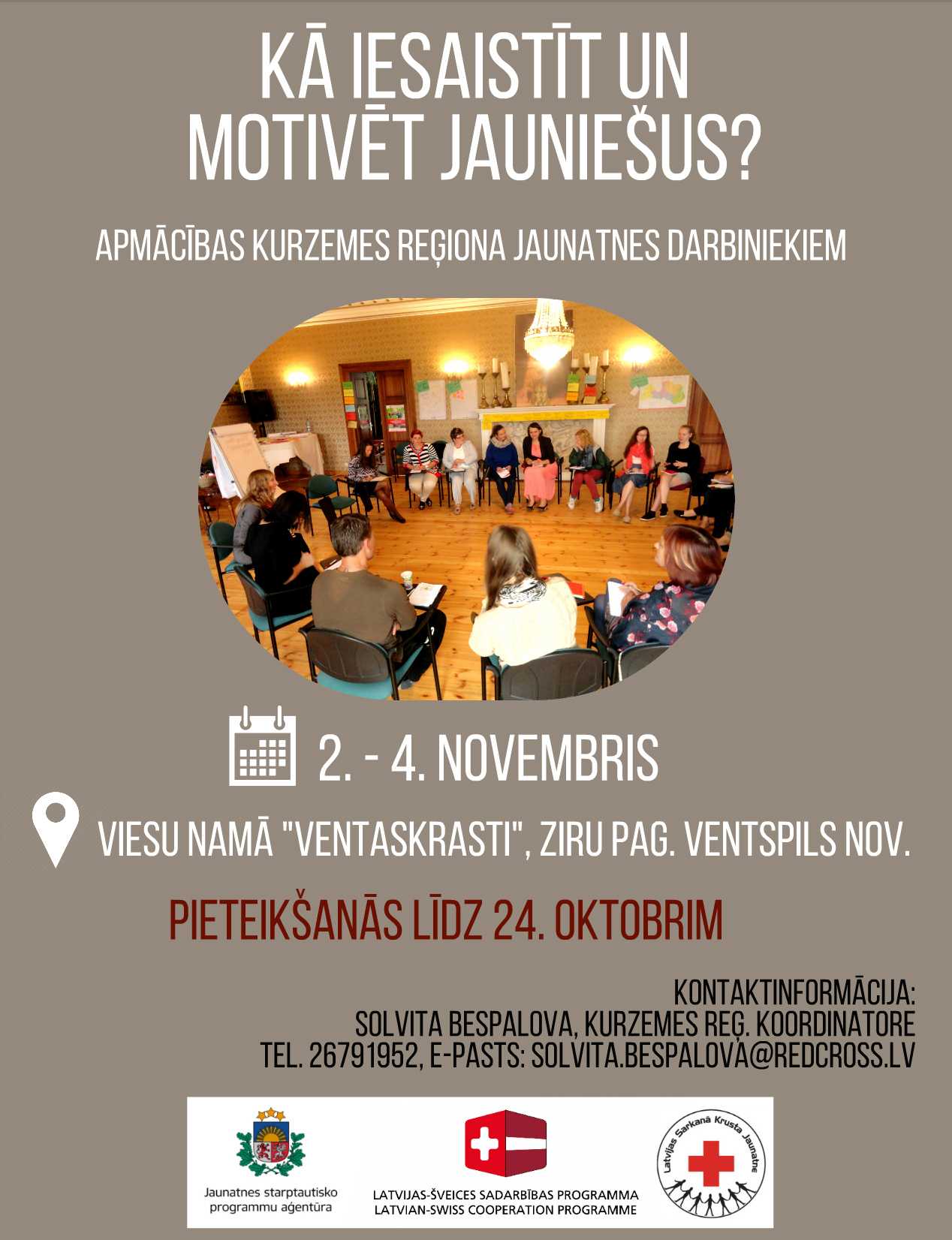 